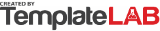 HOME CARE TIMESHEETHOME CARE TIMESHEETHOME CARE TIMESHEETHOME CARE TIMESHEETHOME CARE TIMESHEETClient Name:John DoeJohn DoeCompany:Home Care CompanyHome Care CompanyHome Care CompanyHome Care CompanyHome Care CompanyHome Care CompanyHome Care CompanyPerson responsible:Margaret HartmanMargaret HartmanAddress:252 West Avenue, 21555 New York252 West Avenue, 21555 New York252 West Avenue, 21555 New York252 West Avenue, 21555 New York252 West Avenue, 21555 New York252 West Avenue, 21555 New York252 West Avenue, 21555 New YorkACTIVITYACTIVITYMondayTuesdayWednesdayThursdayFridayFridaySaturdaySaturdaySundaySundayAccompany on WalksAccompany on WalksXXAccompany to Doctor AppointmentsAccompany to Doctor AppointmentsXXBathingBathingXXDressingDressingXXXXEatingEatingXErrandsErrandsXXIncontinence CareIncontinence CareMeal PreparationMeal PreparationXMedication RemindersMedication RemindersXXXXOral HygieneOral HygieneXXXXPicking up PrescriptionsPicking up PrescriptionsXRecreational ActivitiesRecreational ActivitiesXXSafety/Fall ProtectionSafety/Fall ProtectionXWalking and MobilityWalking and MobilityXXShavingShavingXVital signsVital signsXXXXDAYDATESTART IFINISH ISTART IIFINISH IIDAILY HRSDAILY HRSMILEAGEMILEAGECLIENT SIGNCLIENT SIGNMonday13/03/202308:3011:3012:3015:3006:0006:0088Tuesday14/03/202307:0012:0013:0023:0015:0015:0088Wednesday15/03/202306:3009:3003:0003:0055Thursday16/03/202307:0010:0012:0018:0009:0009:001212Friday17/03/2023Saturday18/03/2023Sunday19/03/2023WEEKLY HOURS WORKED:WEEKLY HOURS WORKED:WEEKLY HOURS WORKED:WEEKLY HOURS WORKED:WEEKLY HOURS WORKED:WEEKLY HOURS WORKED:WEEKLY HOURS WORKED:33:0033:00© TemplateLab.com © TemplateLab.com © TemplateLab.com © TemplateLab.com 